Rehabilitation Provider: Please enter details into the Online Rehabilitation application within 28 days of receipt of referral and 
retain copy on worker’s file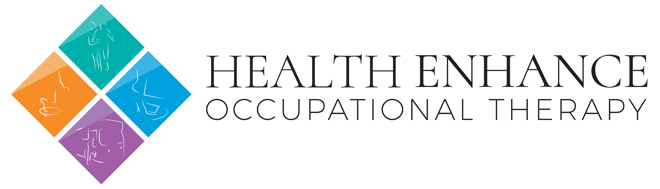 UR: Surname: Cummins              Given Name: Marie        Address: 45 Grove Street, [insert]DOB: 12.04.19__   Sex: F         Claim No.: M_001122Occupational Therapy Referral FormOccupational Therapy Referral FormUR: Surname: Cummins              Given Name: Marie        Address: 45 Grove Street, [insert]DOB: 12.04.19__   Sex: F         Claim No.: M_001122Provider name: Health Enhance Occupational Therapy     Provider no. 038Provider address: [Insert address]Telephone: [Insert contact number]                      Email address: RTW@Healthenhance.com.au1.	Worker’s name:  Mrs. Marie Cummins		Date of Birth:   12.04.19__   Telephone Number: __ 0427 641 334	Claim Number:        M_001122                     Insurer:  QBE                Date of Injury:   [Insert date]Injury Type:   Low Back Pain, L4/5 disc herniationWorker’s Address:   45 Grove Street, [Insert suburb]___________  State: _[Insert]_ Postcode:   [Insert]	Pre-Injury Job Title: Instrument Technician Grade One _____ Pre-Injury Work Hours:_38 hours/week Ceased Work Date:__26 March 20___ Current Work Status ____FulltimeRTW date (if applicable):_____               Current Hours of Work (if applicable): __ hours/week REFERRAL DETAILS2.	Referring source:Treating medical practitioner	                                                      Insurer on behalf of employer (authority attached)  Employer   Conciliation and ReviewReferrer details: Referrer name: Dr [Insert name] Organization: ____ Southern Cross Medical Centre Address:  _________________________________________________________State: _______  Postcode: _______Telephone:   1800 326 987          Mobile: [Insert contact number]____ Email ________________3.	Service request: 1.	Worker’s name:  Mrs. Marie Cummins		Date of Birth:   12.04.19__   Telephone Number: __ 0427 641 334	Claim Number:        M_001122                     Insurer:  QBE                Date of Injury:   [Insert date]Injury Type:   Low Back Pain, L4/5 disc herniationWorker’s Address:   45 Grove Street, [Insert suburb]___________  State: _[Insert]_ Postcode:   [Insert]	Pre-Injury Job Title: Instrument Technician Grade One _____ Pre-Injury Work Hours:_38 hours/week Ceased Work Date:__26 March 20___ Current Work Status ____FulltimeRTW date (if applicable):_____               Current Hours of Work (if applicable): __ hours/week REFERRAL DETAILS2.	Referring source:Treating medical practitioner	                                                      Insurer on behalf of employer (authority attached)  Employer   Conciliation and ReviewReferrer details: Referrer name: Dr [Insert name] Organization: ____ Southern Cross Medical Centre Address:  _________________________________________________________State: _______  Postcode: _______Telephone:   1800 326 987          Mobile: [Insert contact number]____ Email ________________3.	Service request: 1.	Worker’s name:  Mrs. Marie Cummins		Date of Birth:   12.04.19__   Telephone Number: __ 0427 641 334	Claim Number:        M_001122                     Insurer:  QBE                Date of Injury:   [Insert date]Injury Type:   Low Back Pain, L4/5 disc herniationWorker’s Address:   45 Grove Street, [Insert suburb]___________  State: _[Insert]_ Postcode:   [Insert]	Pre-Injury Job Title: Instrument Technician Grade One _____ Pre-Injury Work Hours:_38 hours/week Ceased Work Date:__26 March 20___ Current Work Status ____FulltimeRTW date (if applicable):_____               Current Hours of Work (if applicable): __ hours/week REFERRAL DETAILS2.	Referring source:Treating medical practitioner	                                                      Insurer on behalf of employer (authority attached)  Employer   Conciliation and ReviewReferrer details: Referrer name: Dr [Insert name] Organization: ____ Southern Cross Medical Centre Address:  _________________________________________________________State: _______  Postcode: _______Telephone:   1800 326 987          Mobile: [Insert contact number]____ Email ________________3.	Service request: 1.	Worker’s name:  Mrs. Marie Cummins		Date of Birth:   12.04.19__   Telephone Number: __ 0427 641 334	Claim Number:        M_001122                     Insurer:  QBE                Date of Injury:   [Insert date]Injury Type:   Low Back Pain, L4/5 disc herniationWorker’s Address:   45 Grove Street, [Insert suburb]___________  State: _[Insert]_ Postcode:   [Insert]	Pre-Injury Job Title: Instrument Technician Grade One _____ Pre-Injury Work Hours:_38 hours/week Ceased Work Date:__26 March 20___ Current Work Status ____FulltimeRTW date (if applicable):_____               Current Hours of Work (if applicable): __ hours/week REFERRAL DETAILS2.	Referring source:Treating medical practitioner	                                                      Insurer on behalf of employer (authority attached)  Employer   Conciliation and ReviewReferrer details: Referrer name: Dr [Insert name] Organization: ____ Southern Cross Medical Centre Address:  _________________________________________________________State: _______  Postcode: _______Telephone:   1800 326 987          Mobile: [Insert contact number]____ Email ________________3.	Service request: 1.	Worker’s name:  Mrs. Marie Cummins		Date of Birth:   12.04.19__   Telephone Number: __ 0427 641 334	Claim Number:        M_001122                     Insurer:  QBE                Date of Injury:   [Insert date]Injury Type:   Low Back Pain, L4/5 disc herniationWorker’s Address:   45 Grove Street, [Insert suburb]___________  State: _[Insert]_ Postcode:   [Insert]	Pre-Injury Job Title: Instrument Technician Grade One _____ Pre-Injury Work Hours:_38 hours/week Ceased Work Date:__26 March 20___ Current Work Status ____FulltimeRTW date (if applicable):_____               Current Hours of Work (if applicable): __ hours/week REFERRAL DETAILS2.	Referring source:Treating medical practitioner	                                                      Insurer on behalf of employer (authority attached)  Employer   Conciliation and ReviewReferrer details: Referrer name: Dr [Insert name] Organization: ____ Southern Cross Medical Centre Address:  _________________________________________________________State: _______  Postcode: _______Telephone:   1800 326 987          Mobile: [Insert contact number]____ Email ________________3.	Service request: OES (Old Employer Service) Assessment   NES (New Employer Service) AssessmentI have discussed this referral with:Employer     Treating Medical Practitioneror   Specific service: (please indicate) 
(See over for further description)
  Functional Capacity Assessment  Ergonomic Assessment  Job Demands Assessment  Workplace AssessmentOther:	I have discussed this referral with the worker and they are in agreement.
Referrer’s Name: Dr [Insert name] Referrer’s Signature: Dr [Insert name] Date: [Insert date]I have discussed this referral with the worker and they are in agreement.
Referrer’s Name: Dr [Insert name] Referrer’s Signature: Dr [Insert name] Date: [Insert date]I have discussed this referral with the worker and they are in agreement.
Referrer’s Name: Dr [Insert name] Referrer’s Signature: Dr [Insert name] Date: [Insert date]I have discussed this referral with the worker and they are in agreement.
Referrer’s Name: Dr [Insert name] Referrer’s Signature: Dr [Insert name] Date: [Insert date]I have discussed this referral with the worker and they are in agreement.
Referrer’s Name: Dr [Insert name] Referrer’s Signature: Dr [Insert name] Date: [Insert date]4	Company Name:  [Insert organisation name]Address:  _ ________[Insert address]__________________________ State: ____  Postcode:  Contact Name:   [Insert name]	 Telephone: ___________Email: __________________________________5. Dr’s Name:  Dr [Insert name] Practice Name:   _____ Southern Cross Medical Centre Address:  _________________________________________________________State: _______  Postcode:  	Telephone: 1800 326 987         Mobile: [Insert contact number]_ Email ___________________________4	Company Name:  [Insert organisation name]Address:  _ ________[Insert address]__________________________ State: ____  Postcode:  Contact Name:   [Insert name]	 Telephone: ___________Email: __________________________________5. Dr’s Name:  Dr [Insert name] Practice Name:   _____ Southern Cross Medical Centre Address:  _________________________________________________________State: _______  Postcode:  	Telephone: 1800 326 987         Mobile: [Insert contact number]_ Email ___________________________4	Company Name:  [Insert organisation name]Address:  _ ________[Insert address]__________________________ State: ____  Postcode:  Contact Name:   [Insert name]	 Telephone: ___________Email: __________________________________5. Dr’s Name:  Dr [Insert name] Practice Name:   _____ Southern Cross Medical Centre Address:  _________________________________________________________State: _______  Postcode:  	Telephone: 1800 326 987         Mobile: [Insert contact number]_ Email ___________________________4	Company Name:  [Insert organisation name]Address:  _ ________[Insert address]__________________________ State: ____  Postcode:  Contact Name:   [Insert name]	 Telephone: ___________Email: __________________________________5. Dr’s Name:  Dr [Insert name] Practice Name:   _____ Southern Cross Medical Centre Address:  _________________________________________________________State: _______  Postcode:  	Telephone: 1800 326 987         Mobile: [Insert contact number]_ Email ___________________________4	Company Name:  [Insert organisation name]Address:  _ ________[Insert address]__________________________ State: ____  Postcode:  Contact Name:   [Insert name]	 Telephone: ___________Email: __________________________________5. Dr’s Name:  Dr [Insert name] Practice Name:   _____ Southern Cross Medical Centre Address:  _________________________________________________________State: _______  Postcode:  	Telephone: 1800 326 987         Mobile: [Insert contact number]_ Email ___________________________6.	Section to be completed by vocational rehabilitation provider:Has a vocational rehabilitation programme previously been undertaken with you or another provider?  Yes   No                                                                                                                                                                                          Interpreter required? 	 Yes 	 No	Date of worker’s last recurrence: _____Referral Type:  	 Assessment 	  Specific Service         Date referral received:	  Did this current referral proceed to assessment/specific service?  Yes   No                                                                                                                                                                                          If No please indicate:  	 1st Schedule Redemption  	 2nd Schedule Settlement   	  Common Law ElectionOther	Costs incurred:	